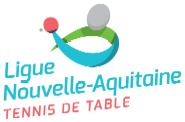 AUTORISATION DROIT A L’IMAGE1er juillet 2021 au 30 juin 2022Je soussigné(e), Mr ou Mme _______________________________________, Responsable légal de l’enfant _____________________________, licence n° _______________________Demeurant _______________________________________________________________________________. Autorise le Comité Départemental des Landes de Tennis de Table, à utiliser des photos et/ou vidéos de mon enfant sur tous types de médias (presse, site Internet et page Facebook de la Ligue, revue, documents…) avec le souci de ne pas porter atteinte à la dignité de l’enfantN’autorise pas le Comité Départemental des Landes de Tennis de Table, à utiliser des photos et/ou vidéos de mon enfant sur tous types de médias Dans le cas, où vous ne souhaitez pas autoriser la ligue à utiliser des photos de votre enfant. Nous veillerons à ne pas le prendre en photo avec le reste du groupe.Cette autorisation est valable pour l’ensemble de l’activité pongiste concernant  la saison 2021 / 2022.								Lu et approuvé,Date :							              Signature des parents :           